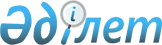 О внесении изменений и дополнений в постановление Правительства Республики Казахстан от 6 ноября 2007 года N 1039Постановление Правительства Республики Казахстан от 4 мая 2008 года N 409

      Правительство Республики Казахстан  ПОСТАНОВЛЯЕТ: 

      1. Внести в  постановление  Правительства Республики Казахстан от 6 ноября 2007 года N 1039 "Об утверждении Плана первоочередных действий по обеспечению стабильности социально-экономического развития Республики Казахстан" (САПП Республики Казахстан, 2007 г., N 42, ст. 489) следующие изменения и дополнения: 

      1) в Плане первоочередных действий по обеспечению стабильности социально-экономического развития Республики Казахстан (далее - План), утвержденном указанным постановлением: 

      в разделе 1. "Анализ текущей ситуации. Цель и задачи": 

      подпункт 3) абзаца тринадцатого изложить в следующей редакции: 

      "3) кредитование субъектов агропромышленного комплекса."; 

      в разделе 2. "Механизмы достижения цели и реализации поставленных задач": 

      в заголовке пункта 2 слова "крупных перспективных инвестиционных проектов и" исключить; 

      абзацы третий, четвертый, пятый, шестой и седьмой пункта 2 исключить; 

      дополнить пунктом 2-1 следующего содержания: 

      "2-1. Обеспечение стабильности на продовольственном рынке страны 

      Для обеспечения стабильности на продовольственном рынке страны АО "ФУР "Қазына" за счет средств, выделенных ей на капитализацию, будет размещать депозиты в БВУ на условиях целевого использования размещаемых средств для кредитования субъектов агропромышленного комплекса (далее - АПК). 

      Депозиты в банках второго уровня будут размещены сроком до 14 месяцев, с даты размещения средств в БВУ. 

      Работа по данной программе будет вестись с банками, имеющими: 

      широкую и разветвленную филиальную сеть; 

      опыт работы в области кредитования субъектов АПК; 

      наличие достаточного персонала для реализации и размещения средств; 

      соблюдение пруденциальных нормативов уполномоченного органа по надзору за финансовым рынком и финансовыми организациями, требований Казахстанской фондовой биржи; 

      стабильное финансовое положение. 

      Объем размещения средств среди БВУ будет определяться для каждого банка индивидуально в зависимости от наличия открытых кредитных линий по приоритетным субъектам АПК и лимита на каждый банк. 

      Банки-агенты будут представлять ежемесячный отчет о ходе реализации данной программы в АО "ФУР "Қазына". 

      Конечная ставка для заемщика не должна превышать 16 % годовых. 

      Для обеспечения целевого и эффективного использования средств, выделяемых для реализации вышеуказанных мероприятий, будут заключены соответствующие договора между АО "ФУР "Қазына" и БВУ. Средства, поступающие в БВУ в ходе данных операций, должны быть использованы для финансирования субъектов АПК, при этом приоритет будет отдан предприятиям, занимающимся производством и переработкой белого сахара, растительных масел, плодоовощной и фруктовой продукции, мяса, молока. 

      В целях максимального обеспечения продовольственной безопасности страны Министерство сельского хозяйства Республики Казахстан совместно с БВУ, отраслевыми союзами, ассоциациями и иными общественными объединениями будет разрабатывать предложения по перечню субъектов АПК, предлагаемых для финансирования. 

      В целом выполнение данной задачи позволит усилить продовольственную безопасность страны, уменьшить долю импорта во внутреннем потреблении и снять зависимость продовольственного рынка от импортной экспансии."; 

      2) в Плане мероприятий по реализации Плана, утвержденном указанным постановлением: 

      в заголовке раздела 2 слова "крупных перспективных инвестиционных проектов и" исключить; 

      строку, порядковый номер 5, исключить; 

      дополнить разделом 2-1 следующего содержания: "                                                                     ";       3) План рекомендуемых мероприятий по реализации Плана, утвержденном указанным постановлением: 

      дополнить разделом 1-1 следующего содержания: "                                                                     "; 

      Примечание дополнить строкой следующего содержания: 

      "МСХ - Министерство сельского хозяйства Республики Казахстан". 

      2. Настоящее постановление вводится в действие со дня подписания.        Премьер-Министр 

      Республики Казахстан                       К. Масимов 
					© 2012. РГП на ПХВ «Институт законодательства и правовой информации Республики Казахстан» Министерства юстиции Республики Казахстан
				2-1. Обеспечение стабильности на продовольственном рынке страны 
6-4 Заключение договоров 

обусловленного 

размещения средств 

по финансированию 

субъектов АПК Заключение 

соответствую- 

щих договоров 

между АО "ФУР 

"Қазына" и БВУ АО "ФУР 

"Қазына", 

БВУ (по 

согласо- 

ванию) Апрель- 

май 

2008 года Не тре- 

буются 6-5 Кредитование БВУ 

субъектов АПК Кредитные 

договоры БВУ (по 

согласо- 

ванию) До 

1 июля 

2008 года В рам- 

ках 

обус- 

ловлен- 

ных де- 

позитов 

АО "ФУР 

"Қазына" Сред- 

ства 

АО "ФУР 

"Қазына" 6-6 Мониторинг использо- 

вания средств БВУ Отчет в 

АО "ФУР 

"Қазына" БВУ (по 

согласо- 

ванию) Ежеме- 

сячно 1-1. Обеспечение стабильности на продовольственном 

рынке страны 
6-1 Формирование 

перечня 

субъектов АПК, 

предлагаемых для 

финансирования Перечень 

субъектов 

АПК МСХ, 

БВУ (по 

согла- 

сова- 

нию), 

ассо- 

циации, 

союзы 

(по со- 

гласо- 

ванию) Апрель 

2008 

года Не тре- 

буются 